 Professional Programs in the Arts degree requirements, including the General Education Program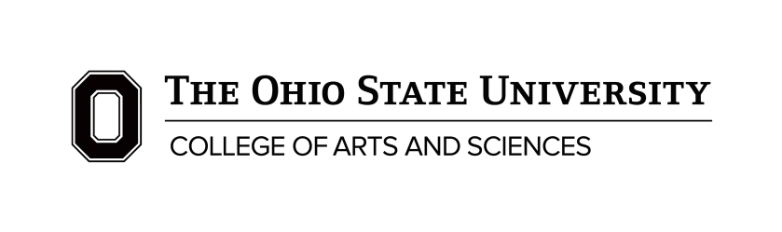 Summer Term 2024The following degree requirements are effective summer term 2024 and apply to you if you began your career as a regularly enrolled college student at Ohio State autumn semester 2022 or later. Check the web site https://go.osu.edu/ascadvising for updated information. Consult your advisor before making enrollment decisions.Your Responsibility as a StudentYou are responsible for knowing the published policies governing the curriculum you are pursuing, as well as the regulations and procedures of the college and the university. The Professional Programs in the Arts curriculum sheet should be used in conjunction with the degree planning information and college policies, published online, at https://go.osu.edu/ascadvising and in consultation with your academic advisor.Arts MajorsNote: Bachelor of Arts majors in Art, History of Art, Music, and Theatre must use the Arts and Sciences Bachelor of Arts and Bachelor of Arts in Journalism curriculum sheet, not this Professional Programs in the Arts sheet. Bachelor of Science majors in Music must use the Bachelor of Science, Bachelor of Science in Atmospheric Sciences, and Bachelor of Science in Geographic Information Science curriculum sheet, not this Professional Programs in the Arts sheet.The information contained in this Professional Programs in the Arts curriculum sheet pertains to students following one of the majors and degree programs listed below. Admission to these areas is selective. In addition, each Arts and Sciences division offers the interdisciplinary honors contract and the personalized study program majors.Bachelor of Art Education (BAE)
Bachelor of Fine Arts (BFA)
Bachelor of Music (BM)
Bachelor of Music Education (BME)
Bachelor of Science in Design (BSD)Art, BFA
Art Education, BAE
Composition (Music), BM
Dance, BFA
Industrial Design, BSD
Interior Design, BSD
Jazz Studies, BM
Music Education (Choral, Instrumental, or General), BME
Music History, BM
Music Performance (Orchestral Instrument, Piano, and Voice), BM
Music Theory, BM
Visual Communication Design, BSDGeneral College Requirements You must earn a minimum of 121 semester credit hours to earn an Arts and Sciences degree. You will complete general college and major requirements, General Education (GE) requirements, and elective course work to reach a minimum of 121 credit hours.  Remedial courses (courses at the 10XX-level or below, and English 1109) and credit hours   earned in repeated course work do not count toward the 121 hour minimum requirement for   the Bachelor of Arts or Bachelor of Arts in Journalism. Note that you can take both "versions"   of cross-listed courses (e.g., Comparative Studies 2214/Sexuality Studies 2214); however,   since the two versions are in fact the same course, only one may count toward your minimum   degree hours.The number of hours required to complete a Professional Program in the Arts will depend on your program and goals.  You may need to plan a program of more than 121 credit hours if you wish to complete   specific professional or studio training, are preparing for graduate study in certain disciplines,   or have multidisciplinary goals.  If the combination of course work for the (GE), prerequisites, and your major program totals   fewer than 121 hours, you have many options for the remaining hours, called electives. With   your elective hours, you could pursue a second major, a minor, or a combination degree   program; select a set of courses on a specific topic; engage in an undergraduate research   experience; do internships; and/or study abroad. You are urged to meet with your academic   advisor to work out a plan that best fits your needs and interests. In no case shall the number   of hours required for graduation be fewer than 121.Within the minimum 121 credit hours, you must have: A minimum of 111 hours of Arts and Sciences or Arts and Sciences-approved courses. (Arts   and Sciences-approved courses include non-Arts and Sciences courses taken toward   completion of GE requirements and/or an officially declared minor program.) You may count a maximum of 10 hours of non-Arts and Sciences and non-Arts and Sciences-approved course work toward your degree. Of the 10 hours, no more than 4 may be from physical activities courses taught in Kinesiology: Sport, Fitness, and Health Program (KNSFHP); physical activities courses include all 1100-level KNSFHP courses except for 1102, 1103, 1122, and 1137. A maximum of 8 hours of technical credit may be counted toward the 10 hours of non-Arts and Sciences and non-Arts and Sciences-approved course work; however, the combination of KNSFHP, technical, and other non-Arts and Sciences credit hours may not exceed 10. A minimum of 39 hours of Arts and Sciences or Arts and Sciences-approved upper-division course work. Upper-division courses are defined as all Arts and Sciences courses at the 3000-level or above, Philosophy 2500, all courses taught by departments in mathematical and physical sciences (Astronomy, Chemistry and Biochemistry, Computer Science and Engineering, Earth Sciences, Mathematics, Physics, and Statistics) at the 2000-level and above (except for Earth Sciences 2911 and any courses numbered 2194), and world language courses taught in the language at the 2000-level. Note that Gen Ed 4001, the reflection seminar, does not count as an Upper-division course. Your 39 upper-division hours may come from hours earned for the GE, the major, the minor (if applicable), and electives. A minimum of 30 credit hours earned through regular course enrollment at Ohio State. Regular course enrollment at Ohio State and in the College of Arts and Sciences in your final term.In addition, you must have: A cumulative grade point average (GPA) of at least 2.0 for all work attempted at Ohio State. Please note that the BME degree requires at least a 2.75 cumulative GPA. A cumulative GPA of at least 2.0 in your major. Please note that some Professional Programs in the Arts require higher than a 2.0 cumulative major GPA. See “Requirements for the Major” below for details. An application for the degree on file in the Arts and Sciences Graduation Services office in Denney Hall.General Education (GE) RequirementsOhio State’s General Education (GE) is designed to develop and refine qualities, abilities and characteristics that prepare its students to be engaged, resilient and adaptable citizens and leaders for life. It aims to develop in students an engagement with and an ability to apply a range of important modes of thought and inquiry. Through it, students will examine significant aspects of the human condition in local, state, national and global settings today and in the foreseeable future.The curricular requirements are organized into eleven categories under three headings: Bookends, Foundations, and Thematic Pathways (Themes). Details regarding completion of these requirements, including lists of approved courses, are found on pages 3 – 7. In fulfilling the GE, you may petition (in advance) with your advisor to substitute upper-division courses that meet the spirit of the GE for courses on the GE. If you have transferred to Ohio State from another institution, you can often fulfill part of the GE with approximately equivalent courses already taken. Your transfer course work will be reviewed in Arts and Sciences Advising, and courses that meet the spirit of the GE will be applied to the GE. You must earn at least a D in a course for it to fulfill a GE requirement. Courses taken on a pass/non-pass or satisfactory/unsatisfactory basis cannot be used to fulfill GE requirements. (A note regarding transfer credit: a grade of D or D+ will not transfer to Ohio State unless it was earned at another public college or university in the state of Ohio.)Requirements for the MajorYour major program must consist of at least 30 semester hours of credit in courses numbered 2000 or above as prescribed by your advisor. Please note that many major programs require considerably more than 30 hours of credit. You must earn at least a C- in a course in order for it to be listed on your major. In addition, you must receive a 2.0 cumulative GPA for all major course work. Please note: the following majors/degree programs require more than a 2.0 cumulative GPA for all major course work: Art BFA (2.25), Art Education BAE (3.0), Dance BFA (2.2), Design BSD (2.25), and Music Education BME (3.0). If you earn a D+, D, or an E in a course that is required for your major, the course cannot be counted toward the major. Your advisor will decide if the course should be repeated or if another course should be substituted. Courses taken on a pass/non-pass basis cannot be used on the major.You must complete major coursework designated to fulfill embedded literacy requirements in advanced writing, data analysis, and technology. Consult your academic advisor for information about fulfilling embedded literacies.  Your advisor must approve all courses comprising your major. If you change from one major or curriculum to another, consult your advisor. Such changes may result in modifying requirements to such an extent that your date of graduation might be delayed.At least one-half of the credit hours in the major must be credit from completed Ohio State course work. Note: AP/IB/EM credit and transfer credit from other institutions are not considered to be “Ohio State course work.”If you are pursuing multiple majors, course work may overlap between the majors, provided that each major department allows such overlap and that each major has at least 18 unique (non-overlapping) semester hours. 
Hours required for the GE, your major, College Survey 1100, and available elective hours will bring your total credit hours to the minimum hours required for graduation.Requirements for a MinorA minor consists of a minimum of 12 semester hours at the 2000-level and above and a maximum of 18 semester hours. At least 6 hours on the minor must be at the upper-division level. Upper-division courses are defined as all Arts and Sciences courses at the 3000-level or above, Philosophy 2500, all courses taught by departments in mathematical and physical sciences (Astronomy, Chemistry and Biochemistry, Computer Science and Engineering, Earth Sciences, Mathematics, Physics, and Statistics) at the 2000-level and above (except for Earth Sciences 2911 and any courses numbered 2194), and world language courses taught in the language at the 2000-level. 1000-level courses may not be included in a minor. No more than 3 hours of X193 course work may be included in a minor, and no more than 3 hours of courses graded “S/U” may be included in a minor. Up to 6 total credit hours of transfer credit and/or credit by examination may be counted toward a minor. A maximum of 6 semester hours on the minor may also count on the GE.No grade below a C- will be permitted in courses constituting a minor. In addition, you must receive a 2.0 cumulative GPA for all minor course work. Courses taken on a pass/non-pass basis may not count toward a minor. You are not permitted to take a major and minor in the same subject. However, if the minor consists of more than 12 semester hours, some overlap with the major may be permitted. Consult your advisor.You may pursue more than one minor. Each minor must contain a minimum of 12 unique (non-overlapping) semester hours.Once a minor program form is on file in the college office, any changes must be approved by the departmental (minor) advisor. Students are strongly encouraged to declare the minor and file the minor program form as early as possible; declaration of the minor and filing of the minor program form must occur at least one term prior to the graduation term.Exclusivity of GE, Major, and Minor CoursesWith the exceptions noted below, courses may not be counted on both the GE and the major. A maximum of 6 semester hours on the minor may also count on the GE. If the minor consists of more than 12 semester hours, some overlap with the major may be permitted. Consult your advisor.Some GE courses are listed in more than one category; with the exceptions noted below, however, GE courses may not be used to fulfill more than one GE requirement.Courses Used to Fulfill More than One RequirementStudents can apply up to two Theme courses to their major. The courses must be in different Themes (one in Citizenship and one in the “choice” Theme). Foundation courses cannot apply to the major directly but may be counted as prerequisite or major-foundational courses. No overlap is allowed between the Foundations and major coursework.Group Studies and Individual StudiesGroup studies (XX94) courses and individual studies (XX93) courses are not acceptable for fulfilling GE requirements except when a specific experimental course has been approved by the Arts and Sciences Curriculum Committee. If a course has been approved, it will be listed on this curriculum sheet. 
Honors CoursesIn order to enroll in an honors course, you must be an honors student or have instructor permission. Check the course catalogue (course bulletin) at buckeyelink.osu.edu for a full listing of honors courses. Honors courses are marked with an H after the course number.  Honors Embedded CoursesIn order to enroll in an honors embedded course, you must be an honors student or have instructor permission. Check the course catalogue (course bulletin) at buckeyelink.osu.edu for a full listing of honors embedded courses. Honors embedded courses are marked with an E after the course number.Service Learning CoursesService learning courses are designed to enrich students’ understanding of course content, broaden their appreciation of the discipline, and enhance development of civic responsibility. A service-learning course uses experiential strategies characterized by student participation in an organized service activity, is connected to specific learning outcomes, meets identified community needs, and provides structured time for students to analyze and connect the service experience to learning. Check the course catalogue (course bulletin) at buckeyelink.osu.edu for a full listing of service learning courses. Service learning courses are marked with an S after the course number. Please note that all service learning courses are listed as individual courses in the catalogue, but on this curriculum sheet, a service learning course is listed individually only if there is no equivalent, non-service learning course available. Requirements for Additional Baccalaureate DegreesIf you are pursuing multiple baccalaureate degrees, you must earn at least 30 additional semester hours for each additional degree beyond the 121 hours required for a single degree, and at least 18 of the additional 30 hours must be Arts and Sciences or Arts and Sciences-approved upper-division course work. If four or more years have elapsed since you earned the previous degree, you must complete 30 semester hours at Ohio State beyond what you earned for that degree. The GE requirements for each degree must be fulfilled. (For example, a student earning both BA and BS degrees is required to complete calculus, which is not required for the BA, because such course work is required for the BS.) No overlap between majors, or between the major and the GE, is permitted. You must pursue a major different from the major earned as part of your other degree(s). No more than 6 semester credit hours of any previous minor course work may be used on the major for an additional degree. You must also petition for approval to pursue an additional degree at least a semester before your graduating term. You should consult your advisor regarding the petition process. An approved major program form must accompany the petition. Note: different rules apply to students pursuing multiple professional degrees in the Arts, namely the BAE, BFA, BM, BME, and BSD. See materials specific to those programs for details.Consult your advisor for information about combined degree programs with the College of Dentistry and the College of Optometry.SUMMARY OF PROFESSIONAL PROGRAMS IN THE ARTS DEGREE REQUIREMENTSGE Hours					32 – 39BookendsLaunch Seminar				1Reflection Seminar				1FoundationsWriting and Information Literacy			3Mathematical and Quantitative Reasoning or Data Analysis	3 – 5Literary, Visual and Performing Arts			3Historical and Cultural Studies			3Natural Sciences				4 – 5Social and Behavioral Sciences			3Race, Ethnicity, and Gender Diversity			3Thematic PathwaysCitizenship for a Diverse and Just World		4 – 6Second theme (student choice)			4 – 6World Language Proficiency			0 – 121Major Hours				30 (minimum)College Survey 1100				1Minimum semester hours required			121Hours required for the GE, World Language Proficiency, your major, College Survey 1100, and available elective hours will bring your total credit hours to the minimum hours required for graduation.1World Language Proficiency is only required for Music History and Voice.COLLEGE REQUIREMENT: WORLD LANGUAGE PROFICIENCY, 0 – 12 hoursThe goal of courses in the category is to help students develop and demonstrate linguistic and cultural competence by accomplishing real-world communicative tasks in culturally appropriate ways in a language other than their first language and demonstrate knowledge of target culture(s) and attitudes on cultural diversity reflective of an interculturally competent global citizen.Music History
Complete course work or proficiency through French or German 1103.

Voice
Complete course work or proficiency through 1102 in French, German, or Italian (the language must be different from the one studied in high school).

All Other Majors/Specializations
No world language course work is required.GE REQUIREMENTSGE BOOKENDSLaunch SeminarThe goal of the launch seminar is to help students develop an understanding of the purpose and structure of the GE; to help students begin to develop critical skills and habits to navigate the academic environment; and to help articulate students’ academic and program goals and find opportunities to express those goals within the GE from various disciplinary perspectives.Take Gen Ed 1201 by the third semester of enrollment.Reflection SeminarThe goal of the reflection seminar is to help students demonstrate the intellectual and cognitive skills that prepare them to be engaged citizens and leaders for life by reflecting on a range of important modes of human thought, inquiry and expression; to help students be interculturally competent global citizens who can engage with significant aspects of the human condition in local, state, national and global settings; and to help students demonstrate skills and abilities needed for engaged citizenship and personal and professional growth.Take Gen Ed 4001 in the penultimate or final semester of enrollment. Note that Gen Ed 4001 does not count toward the 39 minimum Upper-division hours required for an Arts and Sciences degree.GE FOUNDATIONSWriting and Information Literacy, 3 hours		The goal of courses in this category is to develop students’ skills in effective reading and writing as well as in oral, digital and/or visual communication for a range of purposes, audiences and context.Choose one course from the following list.Art Education 2600, 2600H, 2700Comparative Studies 2367.02 (SP23 and later), 2367.04 (SP23 and later), 2367.04H (SP23 and   later), 2367.07 (SP23 and later), 2367.08 (SP23 and later), 2367.08H, (SP23 and later)Dance 2367, 2367HEducation: Teaching and Learning 2367 (SU23 and later)Engineering 1300English 1110.01, 1110.01H, 1110.02, 1110.02H, 1110.03Film Studies 2367.01, 2367.02Nursing 2367Philosophy 2367Theatre 2367.01, 2367.02, 2700Mathematical and Quantitative Reasoning or Data Analysis, 3 – 5 hoursThe goal of courses in this category is to help students apply quantitative or logical reasoning and/or mathematical/statistical methods to understand and solve problems and communicate their results.Choose one course from the following list.Agricultural, Environmental, and Development Economics 2005Animal Sciences 2260Astronomy 3350Chemistry 2210, 2210HCommunity Leadership 3537Computer Science and Engineering 1111, 2111Economics 3400Environment and Natural Resources 2000Geography 2200.01, 2200.02Horticulture and Crop Science 2260International Studies 3400Linguistics 2001, 2051, 3802 (AU23 and earlier), 3802HMathematics 1116, 1120, 1121, 1130, 1131, 1140, 1141, 1148, 1149, 1150, 1151, 1152, 1156,   1161.01, 1161.02, 1181HPhilosophy 1500, 1501, 1520, 2500Physics 3700Political Science 3780, 3780H, 4781Public Health: Biostatistics 2210 (SP23 and later), 2210H (AU23 and later)Sociology 3549Statistics 1350.01, 1350.02, 1430.01, 1430.02, 1430H, 1450.01, 1450.02, 2450.01, 2450.02,   2480.01, 2480.02, 3450.01, 3450.02, 3460, 3470.01, 3470.02, 4202, 5301, 5302Literary, Visual and Performing Arts, 3 hoursThe goal of courses in this category is to help students analyze, interpret, and evaluate major forms of human thought, cultures and expression; to demonstrate capacities for aesthetic and culturally informed understanding; and to experience the arts and reflect on that experience critically and creatively.Choose one course from the following list.African American and African Studies 2101, 2251, 2253, 2270, 2281, 2288, 2367.01, 2367.04Arabic 2701, 3705Art 2100, 2100E 2300, 2555, 2555H, 3002 Art Education 1600, 2600, 2600HChinese 2451, 4402, 4403, 4404, 4405Classics 1101, 1101H, 2220, 2220H, 2221, 2221E, 3203Comparative Studies 1100, 1100H, 2101, 2101H, 2102.01H (SP23 and later), 2103, 2103H (SP23   and later), 2104, 2104H, 2105, 2301, 3603, 3606, 3607, 3608, 3686Consumer Sciences: Fashion and Retail Studies 2370 (SU24 and later) Dance 2401, 2500Design 3505 (SP24 and later)East Asian Languages and Literatures 3405Education: Teaching and Learning 2368, 3356, 3356E, 3368
English 2201, 2201H, 2202, 2202H, 2220, 2220H, 2260, 2260H, 2261, 2261H, 2262, 2263, 2269,   2275, 2280, 2280H, 2281, 2290, 2291, 2367.02, 2367.02H, 2464, 3372 Ethnic Studies 3605, 3605HFilm Studies 2271
French 1801, 2801German 2251, 2253, 2254.01, 2254.02, 2256Hebrew 2700, 2700H, 3703 (AU23 and later), 3704History 2221, 2221E, 2680 (SP24 and later), 3218History of Art 2001, 2001H, 2002, 2002H, 2003, 2003H, 2005, 2101, 2901, 3002, 3010, 3010H,   3205, 3211, 3521, 3603, 3605, 3605H, 3611, 3625H (SP24 and later), 3901, 4421, 4605, 4630,   4810, 4820, 4825Italian 2053, 2055, 2056, 3051Japanese 2451, 2452Jewish Studies 2700, 2700H, 3205, 3703, 3704Korean 2451Landscape Architecture 2600Linguistics 3502Modern Greek 2680, 3710Medieval and Renaissance Studies 2888Music 2031, 2250, 2251, 2251E, 2251H, 2252, 2253, 2254, 2288, 3342, 3343, 3344, 3345, 3347,   3348 (SU23 and earlier), 3349, 3360 Near Eastern Languages and Cultures 2680 (SP24 and later)Persian 2701Philosophy 2120, 2450, 2455, 2470HPhysics 3201HPortuguese 2335 Religious Studies 2102.01, 2102.01H, 2102.02, 3666, 3679Russian 2250.01, 2250.99, 2250H, 3460.01, 3460.99, 3470.01, 3470.99Slavic Languages and Literatures 2345Spanish 2320, 2330, 2380Theatre 2100, 2100H, 2211 (AU23 and later), 2341H, 2367.02, 2811Turkish 2701Women’s, Gender and Sexuality Studies 2215, 2230, 2317, 2367.01, 2367.02, 2367.03, 2367.04Historical and Cultural Studies, 3 hoursThe goal of courses in Historical Studies is to help students investigate and analyze, critically, historical ideas, events, persons, material culture, and artifacts to understand how they shape society and people. The goal of courses in Cultural Studies is to help students evaluate significant cultural phenomena and ideas to develop capacities for aesthetic and cultural response, judgment, interpretation and evaluation.Choose one course from the following list.African American and African Studies 1111, 1121, 1122, 2080, 2081, 2301, 2302, 2303, 2285 Anthropology 1100, 2241Arabic 2241 (SU23 and later)Art Education 2550Arts and Sciences 2400, 2400E, 4870Bioethics 2000, 2010Chinese 2231, 2232Classics 2201, 2201H, 2202, 2202H, 2205, 2221, 2221E, 2222, 2301, 2798.02, 3000, 3212, 3215,   3220, 3401, 3404, 3408, 3720Community Leadership 3535Comparative Studies 2220 (AU23 and later), 2264, 2281, 2321, 2322, 2323, 2340, 2350, 2350H,   2360, 2367.04 (SP23 and later), 2367.04H (SP23 and later), 2367.07 (SP23 and later),   2367.08 (SP23 and later), 2367.08H, 2420 (SP24 and later), 3302, 3302EConsumer Sciences: Fashion and Retail Studies 2374Dance 3401, 3402East Asian Languages and Literatures 1231, 2284 (SU23 and later)Economics 4130, 4140English 1167H, 2264, 2270, 2270H, 2282, 3271, 3364, 3378Engineering 5797.13, 5797.18Environment and Natural Resources 3470, 3470EEntomology 3797.01E, 3797.02EEducational Studies: Philosophy and History of Education 3410Ethnic Studies 2321, 2323, 2340French 2802German 2350Hebrew 2241, 2241HHistory 1102, 1151, 1152, 1211, 1212, 1681, 1682, 2001, 2001H, 2002, 2002H, 2010, 2015,   2040, 2066, 2070, 2071, 2075, 2080, 2081, 2100, 2105, 2110, 2111, 2115, 2120, 2125, 2201,   2202, 2203, 2204, 2204H, 2206, 2210, 2211, 2213, 2220, 2221, 2221E, 2231, 2240, 2250,     2270, 2271, 2275, 2280, 2301, 2302, 2303, 2350, 2351, 2352, 2353, 2392, 2393, 2401, 2402,   2451, 2452, 2453, 2454, 2455, 2475, 2500, 2550, 2610, 2610H, 2620, 2630, 2641, 2642 (SP23   and later), 2650, 2651, 2675, 2680, 2700, 2705, 2720, 2750, 2750H, 2752, 2797.02, 3005,   3006, 3106, 3210, 3211, 3213, 3212, 3214, 3215, 3218, 3219 (SP23 and later), 3220 (SP23 and   later), 3227, 3231, 3260 (AU23 and earlier), 3276, 3277, 3282, 3355, 3404, 3405, 3425 (SP24   and later), 3426, 3450, 3475 (SU23 and earlier), 3505, 3570, 3575 (SP23 and later), 3641,   3702, 3720, 4870  History of Art 2001, 2001H, 2002, 2002H, 2003, 2003H, 2005, 2301Health and Rehabilitation Sciences 2530International Studies 3350 (SU23 and earlier)Islamic Studies 2350, 2351, 3205, 3355, 3501Japanese 2231Jewish Studies 2201, 2241, 2242, 2242H, 2451, 2452, 2453, 2454, 2455, 2475, 3210, 3210H,   3450, 3505Kinesiology: Sport Industry and Sport Management 2210, 2211Korean 2231, 2797Landscape Architecture 2367, 2367E (SP23 and later)Linguistics 3601, 3606 (SP24 and later), 3901Modern Greek 2000, 2100, 2240, 2410Medieval and Renaissance Studies 2211 (SP23 and later), 2215, 2610, 2618, 2666Near Eastern Languages and Cultures 2211, 2241, 2680, 3111Persian 2241Philosophy 1100, 1100H, 1300, 1300H, 1332, 2120 (SP24 and later), 2455, 2670, 2680, 2850Pharmacy 2420, 3420, 3530Political Science 4123Portuguese 2330, 2331Public Affairs 2500Religious Studies 2222, 2370, 2370H, 2670, 3210, 3210H, 3666, 3671Russian 2335.01, 2335.99, 2345, 3480.01 (SP24 and later), 3480.99 (SP24 and later), 3490.99Slavic Languages and Literatures 2230.01, 2230.99, 3333.01, 3333.99South Asia Studies 2220 (AU23 and later), 3671Spanish 2150, 2151, 2242, 2332Turkish 2241Women’s, Gender and Sexuality Studies 1110, 1110H, 2260, 2282, 2305, 2327, 2400, 2750,   2750HYiddish 2241Natural Sciences, 4 – 5 hoursThe goal of courses in the category is to engage students in theoretical and empirical study within the natural sciences, to help students gain an appreciation of the modern principles, theories, methods, and modes of inquiry used generally across the natural sciences, and to help students discern the relationship between the theoretical and applied sciences while appreciating the implications of scientific discoveries and the potential impacts of science and technology.Choose a three-credit hour course and combine it with the same department’s one-hour lab, or choose a four-credit or five-credit hour course from the following list. Note: some three-hour courses have designated one-hour lab courses. See below for specific course pairings. Three-credit hour courses:Animal Sciences 2200.01 Earth Sciences 1110, 1110H, 1110S, 1105, 1108, 1121, 1121H, 1151Entomology 1350 (AU23 and later; take 1351 as the one-hour lab), 2101 (take 2102 as the one-  hour lab)Environment and Natural Resources 2100 (take 2101 as the one-hour lab), 3000 (take 3001 as   the one-hour lab)
Horticulture and Crop Science 2200One-hour labs: Animal Sciences 2200.02Earth Sciences 1200 Entomology 1351, 2102Environment and Natural Resources 2101, 3001Horticulture and Crop Science 2206Four-credit and Five-credit hour courses:Anthropology 2200, 2200HAstronomy 1101Biology 1101, 1110, 1113.01, 1113.02, 1113E, 1113H, 1114.01, 1114.02, 1114E, 1114HChemistry 1101, 1110, 12082, 1210, 1220, 1250, 1610, 1620, 1910H, 1920HEntomology 1101, 1111
Food Science and Technology 1200Geography 1900, 1900HHorticulture and Crop Science 2202, 2202EHuman Nutrition 2410Microbiology 4000.01, 4000.02Molecular Genetics 1101Physics 1106.01, 1107.01, 1200, 1250, 1250H, 1260, 12702Chemistry 1208 is the second course in a 2-course sequence with Chemistry 1206. Together, Chemistry 1206 and 1208 are equivalent to Chemistry 1210, but students will only receive GE-N Foundation: Natural Science credit after completion of Chemistry 1208. Chemistry 1206 is not a General Education course.Social and Behavioral Sciences, 3 hoursThe goal of courses in this category is to help students analyze and apply theoretical and empirical approaches within the social and behavioral sciences, critically, including modern principles, theories, methods and modes of inquiry and to enable students to recognize the implications of social and behavioral scientific findings and their potential impacts.Choose one course from the following list.Agricultural, Environmental, and Development Economics 2001, 2001HAfrican American and African Studies 1101, 2218Animal Sciences 2367Anthropology 1100, 2201, 2201H, 2202, 2202H, 3419, 3420, 3597.01, 3597.02Business Administration: Management and Human Resources 2500City and Regional Planning 3500Communication 1100, 1101Consumer Sciences 2910Consumer Sciences: Consumer and Family Financial Services 2260Consumer Sciences: Fashion and Retail Studies 2372, 2375Economics 1100.01, 1100.02, 2001.01, 2001.03H, 2002.01, 2002.03H, 2376.02Education: Teaching and Learning 3160Environment and Natural Resources 2300Educational Studies: Philosophy and History of Education 2241French and Italian 3301 (SP23 and later)Geography 2100, 2400 (AU23 and earlier), 2400H, 2500 (AU22 only), 2750, 2750H, 3600, 3701,   3800, 5601Human Development and Family Science 2200, 2400, 2410History 2700International Studies 2050, 2100, 2200 (AU23 and later), 2500, 2501 (SP23 and later), 2580,   2800, 3350, 3850Linguistics 1100 (AU22 only), 2000, 2000H, 2501 (SP23 and later), 3701, 3701E, 3701HNear Eastern Languages and Cultures 2200Political Science 1100, 1100H, 1165, 1200, 1300, 2300, 2367, 2400, 2400H, 3220, 3225, 3596,   4120, 4123, 4150Psychology 1100, 1100E, 1100H, 2500, 3371, 3371E, 3371HPublic Affairs 2110Rural Sociology 1500Slavic Languages and Literatures 3800Sociology 1101, 1102, 1101H, 2209, 2202, 2210, 2320, 2345, 2367.01H, 2367.02, 2370, 3380Social Work 1120, 1130, 1130HSpanish 2389Speech and Hearing Science 3330, 3330H, 3350Women’s, Gender and Sexuality Studies 1110, 1110H, 2260Race, Ethnicity and Gender Diversity, 3 hoursThe goal of courses in this category is to engage students in a systematic assessment of how historically and socially constructed categories of race, ethnicity and gender, and possibly others, shape perceptions, individual outcomes and broader societal, political, economic and cultural systems and to empower students to recognize and compare a range of lived experiences of race, gender and ethnicity.Choose one course from the following list.African American and African Studies 1101, 1112, 2201, 2218, 2270, 2281, 2285 (SP24 and   later), 2367.04Anthropology 1101, 2210, 2241 (AU23 and later)Arabic 2241 (SU23 and later)Art Education 2600, 2600H, 2700City and Regional Planning 3510Classics 3215 (SP23 and later), 3205Comparative Studies 1100, 1100H, 2101 (SP24 and later), 2105 (SP24 and later), 2264 (AU23   and later), 2281 (AU23 and later), 2301 (SP23 and later), 2322 (SP23 and later), 2323 (SP24     and later), 2340 (SP24 and later), 2350, 2350H, 2381, 2995Dance 2500Education: Teaching and Learning 3005, 3368Educational Studies: Higher Education and Student Affairs 2577Educational Studies: Philosophy and History of Education 3206English 2176, 2221, 2264 (AU23 and later), 2270, 2270H, 2281, 2282, 2381, 2581Ethnic Studies 2323, 2340, 3605, 3605HFrench 2804German 3317Hebrew 3704Human Development and Family Science 3440History 2046, 2455, 2610 (AU23 and later), 2610H (AU23 and later), 2620 (SP23 and later),   3215 (SP23 and later), 3231 (SP23 and later), 3620 (SU23 and later), 3641 (AU23 and later)History of Art 3010, 3010H, 3205 (AU23 and later), 3605, 3605HInternational Studies 2200 (AU23 and later)Italian 2056 (SP24 and later), 2057Jewish Studies 2455, 3205 (AU23 and later), 3704Linguistics 3601, 3606 (SP24 and later)Near Eastern Languages and Cultures 1125, 2200, 2241 (AU23 and later)Philosophy 1420Political Science 3147Psychology 1375Public Affairs 2170Religious Studies 2370, 2370HSlavic Languages and Literatures 2995.99South Asia Studies 2230Sociology 1102, 2309 (SP23 and later), 2320 (SP24 and later), 2380, 2463Spanish 2242 (SP23 and later), 2381Social Work 1140Theatre 2700Women’s, Gender and Sexuality Studies 1110, 1110H, 2215, 2230, 2260, 2282, 2305, 2306,   2317, 2327 (SP23 and later), 2340, 2367.04, 2381, 2400GE THEMATIC PATHWAYSAll students must complete the Citizenship for a Diverse and Just World theme and choose one additional theme. Note that additional themes and courses continue to be developed. At the time of publication of this curriculum sheet, university faculty are developing 4 credit-hour high impact practice courses. When those courses have been developed, students will have the option of choosing one 4-hour high impact practice course or two 3-hour courses to complete each theme.  (Note that currently only one 4-hour course is available, in the Sustainability theme.  For now, completion of all other themes requires two 3-hour courses.)Citizenship for a Diverse and Just World, 4 or 6 hoursThe goal of courses in this theme is to help students analyze concepts of citizenship, justice and diversity at a more advanced and in-depth level than in the Foundations component. More specifically:Successful students will integrate approaches to understanding citizenship for a just and diverse world by making connections to out-of-classroom experiences with academic knowledge or across disciplines and/or to work they have done in previous classes and that they anticipate doing in the future.Successful students will explore and analyze a range of perspectives on local, national or global citizenship and apply the knowledge, skills and dispositions that constitute citizenship.Successful students will examine notions of justice amid difference and analyze and critique how these interact with historically and socially constructed ideas of citizenship and membership within society, both within the United States and around the world.Choose two 3-hour courses, or one 4-hour course, from the following list. Note that, if you choose two 3-hour courses, the two courses must come from different departments.3-hour courses:African American and African Studies 3083 (SP24 and later), 3110, 3440 (AU23 and later), 3450,   4610 (SP24 and later), 4921 (SU23 and later)Anthropology 3306, 5624 (AU23 and later), 5626 (SP23 and later)Arabic 2702 (AU23 and later), 3601 (SP24 and later)Art 3008City and Regional Planning 4597 (AU23 and later)Classics 3210, 3222Communication 2367 (SU23 and later), 2367H (AU23 and later), 2850 (SP23 and later)Comparative Studies 4921 (SU23 and later)Education: Teaching and Learning 5005 (AU23 and later)Engineering 2300English 2276, 3000, 3011.01, 3011.02, 3110, 3264, 3395Environment and Natural Resources 2400French and Italian 3054 (SP23 and later)Geography 2400.01, 5502 (SP23 and later)German 3252.01, 3252.02, 3254H, 3351Heath and Rehabilitation Sciences 4000 (SP23 and later), 4590 (AU23 and later)Hebrew 3245, 3705 (SU23 and later)History 3002, 3014, 3017, 3083 (SP24 and later), 3213, 3213H, 3222 (SP24 and later), 3245,   3265 (SP23 and later), 3351, 3480 (SP24 and later), 3501 (AU23 and later), 3561 (SP23 and   later), 3590 (AU23 and later), 3670 (SP23 and later), 3676, 3680, 3712, 5255International Studies 3350 (AU23 and later), 3450, 4873Islamic Studies 3201 (SP23 and later) Jewish Studies 3245, 3480 (SP24 and later)Linguistics 3605Music 3364, 3364E, 3450Pharmacy 3540 (AU23 and later)Philosophy 2390, 3221, 3440 (AU23 and later) Political Science 2120, 2145, 2150 (SP23 and later)
Psychology 3900Public Affairs 2120, 2150 (SP23 and later), 2620 (SP24 and later)Religious Studies 3678, 3680, 4873Slavic Languages and Literatures 2797.02 (SU24 and later), 3320Sociology 3200, 3597.01 (SU23 and later)South Asia Studies 3220, 3625Turkish 3797Women’s, Gender and Sexuality Studies 2702 (AU23 and later), 4921 (SU23 and later)4-hour courses:Engineering 2301German 3798.02 (SU23 and later)Geography 2400.02Linguistics 4602 (AU23 and later)Near Eastern Languages and Cultures 3025Philosophy 2338Public Affairs 3210Sociology 3798.03 (SU24 and later), 4462 (AU23 and later)South Asia Studies 3025Yiddish 3399 (SP24 and later)Second Theme, 4 or 6 hoursChoose two 3-hour courses or one 4-hour course (where 4-hour courses are available) from one of the following themes. Note that, if you choose two 3-hour courses, the two courses must come from different departments.Health and Wellbeing, 4 or 6 hoursThe goal of courses in this theme is to help students analyze health and well-being at a more advanced and deeper level than in the Foundations component. More specifically:Successful students will integrate approaches to health and well-being by making connections to out-of-classroom experiences with academic knowledge or across disciplines and/or to work they have done in previous classes and that they anticipate doing in the future.Students will explore and analyze health and well-being through attention to at least two dimensions of well-being (e.g., physical, mental, emotional, career, environmental, spiritual, intellectual, creative, financial, etc.).Choose two 3-hour courses, or one 4-hour course, from the following list. Note that, if you choose two 3-hour courses, the two courses must come from different departments.3-hour courses:African American and African Studies 5650Anthropology 3301 (SP24 and later), 3302 (SP23 and later), 3340 (AU23 and later), 4706,   5700 (SP23 and later), 5601 (AU23 and later), 5602 (SU23 and later), 5702 (SP23 and later)Bioethics 3000 (AU23 and later)Biology 2105 (SP23 and later)Communication 3442, 4736 (SP23 and later), 4737 (SP23 and later)English 2277, 3031, 3161, 3264, 2367.06 (SP24 and later)Food Science and Technology 2300, 3100, 4597.01Health and Rehabilitation Sciences 3400Health and Wellness 2102 (SP23 and later)History 2703, 3701 (AU23 and later), 4706Jewish Studies 3636Medicine, (College of) 4660, 4660E
Pharmacy 2400.01, 2367.01 (SP24 and later), 2367.02 (SP24 and later), 2410, 3440Philosophy 2456, 2465 (SU23 and later), 3430 (SP23 and later)Political Science 2120Psychology 2303 (SP24 and later)Public Health 2010, 2010H
Public Health: Epidemiology 2410, 3411Public Health: Health Behavior and Health Problems 3510Public Health: Health Services, Management and Policy 3610Social Work 2110Sociology 2290 (AU23 and later), 3630 (SU23 and later), 5450Speech and Hearing Science 4530 (SP23 and later)4-hour courses:History 3708Music 2032S, 3010Nursing 3798Pharmacy 3708Public Health 3010Lived Environments, 4 or 6 hoursThe goal of courses in this theme is to help students analyze “Lived Environments” at a more advanced and in-depth level than in the Foundations component. More specifically:Successful students will integrate approaches to understanding lived environments by making connections to out-of-classroom experiences with academic knowledge or across disciplines and/or to work they have done in previous classes and that they anticipate doing in the future.Successful students will explore a range of perspectives on the interactions and impacts between humans and one or more types of environment (e.g., agricultural, built, cultural, economic, intellectual, natural) in which humans live.Successful students will analyze a variety of perceptions, representations and/or discourses about environments and humans within them.Choose two 3-hour courses, or one 4-hour course, from the following list. Note that, if you choose two 3-hour courses, the two courses must come from different departments.3-hour courses:African American and African Studies 2367.07S, 3260, 3310Anthropology 3072, 3411 (AU23 and later), 3623Arabic 3702Communication 2331 (SU23 and later)Comparative Studies 3072Earth Sciences 2206 (SP23 and later)Education: Teaching and Learning 3101, 4303 (AU23 and later)English 2367.05, 2367.07S, 2367.08 (AU23 and later), 3350, 3360
Environment and Natural Resources 3500French 2803.01French and Italian 3061
Geography 2500 (SP23 and later), 3800 (SP23 and later)German 3689Health and Rehabilitation Sciences 4600 (AU22), 4700 (SP23 and later)History 2701, 2710 (AU23 and later), 3040, 3072History of Art 4798.03Linguistics 3603 (SP24 and later), 3803 (SP23 and later)Near Eastern Languages and Cultures 3667, 3689, 3700Public Health: Environmental Health Sciences 3310 (SP23 and later)Religious Studies 3667Spanish 36894-hour courses:Agricultural Communication 2330Earth Sciences 2911 (AU23 and later)Evolution, Ecology and Organismal Biology 2911 (AU23 and later)Food, Agriculture, and Environmental Sciences 3797.05German 3352 (SU23 and later)History 2911 (AU23 and later)History of Art 3905International Studies 3905Knowlton 2310 (SP23 and later)Music 3352 (SP23 and later)Migration, Mobility, and Immobility, 4 or 6 hoursThe goal of courses in this theme is to help students analyze “Migration, Mobility, and Immobility” at a more advanced and in-depth level than in the Foundations component. More specifically:Successful students will integrate approaches to understanding the issues involved in migration, mobility, and immobility by making connections to out-of-classroom experiences with academic knowledge or across disciplines and/or to work they have done in previous classes and that they anticipate doing in the future. Successful students will explore and analyze a range of perspectives on migration, mobility, and immobility, including causes and effects, personal or group experiences, or artistic expression. Successful students will explain a variety of scholarly or artistic approaches to understanding mobility and immobility, and analyze how texts, perceptions, representations, discourses, or artifacts represent these concerns. Choose two 3-hour courses from the following list. The two courses must come from different departments.African American and African Studies 3086 (SP23 and later), 3370 (SP23 and later), 3376 (SP23   and later)Comparative Studies 4597.03 (SU23 and later)Economics 3900.01S (AU23 and later)History 3070 (SU23 and later), 3086 (SP23 and later), 3254 (SP23 and later), 3376 (AU23 and   later), 3465 (AU23 and later)History of Art 3102Jewish Studies 3465 (AU23 and later)Linguistics 3902Music 3348 (AU23 and later)Slavic Languages and Literatures 3340, 3800 (AU23 and later)Social Work 5004 (SP23 and later), 5005 (SP23 and later), 5030 (SP23 and later)Number, Nature, Mind, 4 or 6 hoursThe goal of courses in this theme is to help students analyze the ideas embodied within “Number, Nature, Mind” at a more advanced and in-depth level than in the Foundations component. More specifically:Successful students will integrate approaches to understanding the ideas embodied within “Number, Nature, Mind” by making connections to out-of-classroom experiences with academic knowledge or across disciplines and/or to work they have done in previous classes and that they anticipate doing in the future. Successful students will experience and examine mathematics as an abstract formal system accessible to mental manipulation and/or mathematics as a tool for describing and understanding the natural world.Choose two 3-hour courses from the following list. The two courses must come from different departments.History 3711 (AU23 and later)Linguistics 3802 (SP24 and later), 4052
Philosophy 2650 (SP23 and later), 2660 (SP23 and later)Origins and Evolution, 4 or 6 hoursThe goal of courses in this theme is to help students analyze “Origins & Evolution” at a more advanced and in-depth level than in the Foundations component. More specifically:Successful students will integrate approaches to understanding the issues involved in origins and evolution by making connections to out-of-classroom experiences with academic knowledge or across disciplines and/or to work they have done in previous classes and that they anticipate doing in the future.Successful students will appreciate the time depth of the origins and evolution of natural systems, life, humanity, or human culture, and the factors that have shaped them over time.Successful students will understand the origins and evolution of natural systems, life, humanity, or human culture, and the factors that have shaped them over time.Choose two 3-hour courses from the following list. The two courses must come from different departments.Anthropology 3300 (AU23 and later), 3409 (AU23 and later), 5609 (AU23 and later)Astronomy 2140 (AU23 and later), 2141 (AU23 and later)Earth Sciences 2205 (SP24 and later)Evolution, Ecology and Organismal Biology 2250 (SP24 and later)Sustainability, 4 or 6 hoursThe goal of courses in this theme is to help students analyze sustainability at a more advanced and in-depth level than in the Foundations component. More specifically:Successful students will analyze sustainability at a more advanced and in-depth level than in the Foundations component.Successful students will integrate approaches to sustainability by making connections to out-of-classroom experiences with academic knowledge or across disciplines and/or to work they have done in previous classes and that they anticipate doing in the future.Successful students will analyze and explain how social and natural systems function, interact and evolve over time; how human well-being depends on these interactions; how actions have impacts on subsequent generations and societies globally; and how human values, behaviors and institutions impact multifaceted potential solutions across time.Choose two 3-hour courses, or one 4-hour course, from the following list. Note that, if you choose two 3-hour courses, the two courses must come from different departments.3-hour courses:Anthropology 3623, 3409 (AU23 and later), 3411 (AU23 and later), 4597.03HCity and Regional Planning 3210 (SP23 and later)Communication 2596 (SU23 and later)Comparative Studies 4420Earth Sciences 2203 (SU23 and later), 2210 (SP24 and later)English 3020, 3022, 3340Environment and Natural Resources 3200 (SP23 and later), 3400 (SP23 and later)Food, Agriculture, and Biological Engineering 3210 (may be taken concurrently with 3211   to complete the Theme), 3400.01Food Science and Technology 3400.01Geography 3801 (SP23 and later)German 3354History 2702, 2704 (SP24 and later), 2711, 3706 (SP24 and later)
Horticulture and Crop Science 2204Italian 3001Philosophy 2340, 2342Plant Pathology 4321Scandinavian 3354Sociology 3460 (AU23 and later)Spanish 45424-hour courses:Agricultural, Environmental and Development Economics 2501Anthropology 3050Civil Engineering 3530Earth Sciences 2911 (AU23 and later), 3530Environment and Natural Resources 2501Evolution, Ecology and Organismal Biology 2911 (AU23 and later)Food, Agriculture, and Biological Engineering 3210 and 3211 (must be taken concurrently   to complete the Theme)Food Science and Technology 3110Geography 3755History 2911 (AU23 and later)Traditions, Cultures and Transformations, 4 or 6 hoursThe goal of courses in this theme is to help students analyze “Traditions, Cultures, and Transformations” at a more advanced and in-depth level than in the Foundations component. More specifically:Successful students will integrate approaches to understanding lived environments by making connections to out-of-classroom experiences with academic knowledge or across disciplines and/or to work they have done in previous classes and that they anticipate doing in the future. Successful students will engage in a systematic assessment of how cultures and sub-cultures develop and interact, historically or in contemporary society.Successful students will engage in a systematic assessment of differences among societies, institutions, and individuals’ experience within traditions and cultures.  Choose two 3-hour courses, or one 4-hour course, from the following list. Note that, if you choose two 3-hour courses, the two courses must come from different departments.3-hour courses:African American and African Studies 3230 (SP23 and later), 4342 (SP23 and later), 4571 (AU23   and later)Anthropology 3452 (SP23 and later)Classics 3217, 3223 (AU23 and later)History 3015 (AU23 and later), 3212, 3217, 3223 (AU23 and later), 3227 (SP23 and later),   3229 (SP23 and later), 3230 (AU23 and later), 3232 (AU23 and later), 3245 (SP23 and later),   3247 (AU23 and later), 3475 (AU23 and later), 3253 (SP24 and later), 3260 (SP24 and later),   3375 (SP24 and later), 3580 (SP24 and later), 3640 (AU23 and later), 3798.06 (SP24 and later)Philosophy 3210 (SP23 and later)Religious Studies 3672 (SU23 and later)Slavic Languages and Literatures 2365.01 (SP24 and later), 2365.99 (SP24 and later)Theatre 37104-hour course:Theatre 5798.03ASC Curriculum and Assessment Services
https://asccas.osu.edu/306 Dulles Hall230 Annie & John Glenn Avenue
Rev. 4/5/2024, TABMajorMinimum Degree HoursArt (BFA)121Art Education (BAE)121Composition (Music) (BM)121Dance127Design121Jazz Studies (Composition) (BM)121Jazz Studies (Performance) (BM)121Music Education (Choral) (BME)121Music Education (General) (BME)121Music Education (Instrumental) (BME)121Music History (BM)121Music Performance (Orchestral Instrument) (BM)121Music Performance (Piano) (BM)121Music Performance (Voice) (BM)127Music Theory (BM)121